Оценивание экзаменационных работ 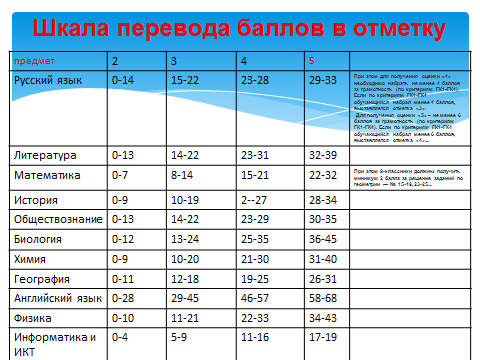 